Parte 1: Manipulación de bits (ver en página de asignatura las diapositivas 27 y 28 de la presentación U3 y leer el apunte de operaciones bit a bit).Objetivo: Familiarizarse con la manipulación de bits y la notación específica.Ej 1.1	Exprese el valor de A en binario y en notación hexadecimal:	A = (1<<3);			Rta: A = 0b00001000;	A = 0x08;A = (1<<1)|(1<<3);A = ~(1<<4);A = ~((1<<0)|(1<<5));A = (7<<2);Ej 1.2	Exprese en notación de operadores y en notación hexadecimal	A = 0b01000001;		Rta: A = (1<<6)|(1<<0);   A = 0x41;	A = 0b01010000;A = 0b11101001;A = 0b01110111;A = 0b00100110;Ej 1.3	Exprese qué le sucede a la variable AA |=(1<<4); //equivale a A = A|(1<<4); Rta: Su bit 4 se pone a 1A &=(1<<3);A &=~(1<<3);A ^=(1<<3);A &=~(7<<3);A &=(7<<3);#define PULS 3; A |=(1<<PULS);Ej 1.4	Manipular los bits solicitados (sin alterar el resto de los bits)Poner en ‘1’ el bit 4 de una variable PuertoB	Rta: PuertoB |= (1<<4);Invertir el bit 4 de una variable PuertoAPoner en ‘0’ el bit 3 de una variable PuertoDVerificar con un “if” si el bit 3 de una variable PuertoA es ‘1’ o ‘0’Poner en ‘1’ los bits 2, 3 y 5 de una variable PuertoCColocar en “110” los bits consecutivos 6,5,4 de una variable PuertoAParte 2: Configuración y uso de GPIO – Ver diapositivas 30 a 33 de la presentación U3 y la sección 3.2 en el apunte U3 “Programación de Microcontroladores”.Objetivo: Introducir al manejo de periféricos mediante manipulación de registros. Observar las limitaciones en la respuesta y en la precisión temporal.Ej 2.1	Realizar un programa en ATmega328P con salida en PB5. La salida PB5 debe producir una señal cuadrada de 2 Hz permanente.Ej 2.2	Realizar un programa en ATmega328P con dos salidas en PB5 y PB2, entrada en PB3. La salida PB5 debe producir una señal cuadrada de 1 Hz permanente, y la salida en PB2 debe iniciar en ‘0’ e invertirse cada vez que se pulse PB3.Ej 2.3	Realizar un programa en ATmega328P con salida en PB5, y dos entradas en PD2 y PB4. El autómata tendrá dos estados, Activado y Desactivado. Inicialmente estará Activado, y en este estado deberá producir una señal de 0,5Hz, Duty Cycle 70% en PB5. Al pulsar PB4 debe pasar a modo Desactivado, y en tal estado poner la salida en 0. Al pulsar PD2 debe volver al estado Activado y generar la señal de 1Hz.Representar el funcionamiento (Ejs 2.1, 2.2 y 2.3) mediante diagramas temporales mostrando las señales PB3/PB4/PB5 según correspondaParte 3: Interrupciones de pines. - Ver diapositivas 33 a 42 de la presentación U3 y las secciones 5 a 5.4 en el apunte U3 “Programación de Microcontroladores” (pasar por alto lo relacionado con microcontroladores PIC).Objetivo: Introducir el concepto de interrupción y de rutina de servicio de interrupción ISR. Aprender a configurar los subsistemas de interrupciones de pines del AVR. Observar la diferencia de respuesta obtenida por el uso de interrupciones de pines con respecto al polling de pines de entrada.Ej 3.1	Realizar el mismo ejemplo 2.2, pero con PD2 leída por interrupción.Ej 3.2	Realizar el mismo ejemplo 2.3, pero con PD2 y PB4 leídas por interrupción.Ej 3.3	Realizar un programa en ATmega328P con tres salidas: PB5, PB2 y PB1, y 2 entradas en PB3/PCINT3 y en PD2/PCINT18/INT0. Cada salida será manejada por una tarea distinta. La salida PB5 será manejada en la tarea principal y oscilará permanentemente a 1 Hz. La salida PB2 será manejada por una rutina de servicio de interrupción del tipo PCI (Pin Change Interrupt), que producirá 10 ciclos a 2 Hz.La salida PB1 será manejada por una rutina de servicio de interrupción del tipo External INT, que producirá 15 ciclos a 2 Hz. Esta interrupción deberá tendrá prioridad sobre la anterior.Representar el funcionamiento (Ejs 3.1, 3.2 y 3.3) mediante diagramas temporales mostrando las señales PB3/PB4/PB5 según correspondaParte 4: UART. - Ver diapositivas 45 a 62 de la presentación U3 y la sección 6 en el apunte U3 “Programación de Microcontroladores” (pasar por alto, por ahora, lo relacionado con microcontroladores PIC y ARM).Objetivo: Programar una UART para establecer una comunicación serie asíncrona en el microcontrolador. Experimentar concepto de baudrate y error de baudrate, interrupciones de UART, intérprete de comandos, protocolo de comunicaciones, driver, buffer de comunicación y variables de tipo volatile.Ej 4.1	Realizar un oscilador con semiperíodo ajustable por consignas por UART de tipo “:Txx”, con xx tiempo en ms de 1 a 30000, como “cadena decimal”. La recepción de datos no debe detener el funcionamiento del oscilador. Ej 4.2	Realizar el siguiente automatismo supervisado:Control Pulso-Dirección de un driver de motor PaP o servomotor, mediante 2 pines de PORTB.Recibe consigna de posición P(0 a 30000 pulsos) y de período T(100 a 30000 µs) como cadenas decimales. Debe aceptar modificación de la consigna durante el movimiento.Si no cuenta con driver y motor, experimentar con leds en las salidas de “Pulso” y “Dirección” generadas por el microcontrolador. No olvidar conectar a través de resistencias de 1k aproximadamente. En este caso utilizar tiempos mayores (T de 10 a 3000 milisegundos) para poder apreciar visualmente el parpadeo del led.Si no cuenta con placa de microcontrolador, comprobar funcionamiento en simulador.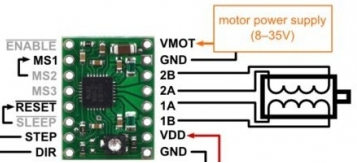 Facultad de Ingeniería - Universidad Nacional de CuyoTRABAJO PRÁCTICO: MICROCONTROLADORES – Partes 1 a 4Facultad de Ingeniería - Universidad Nacional de CuyoTRABAJO PRÁCTICO: MICROCONTROLADORES – Partes 1 a 4  Asignatura:Microcontroladores y Electrónica de Potencia  Carrera:Ingeniería Mecatrónica    Año: 2023UNIDAD 3:  MICROCONTROLADORES Y OTROS SISTEMAS EMBEBIDOS